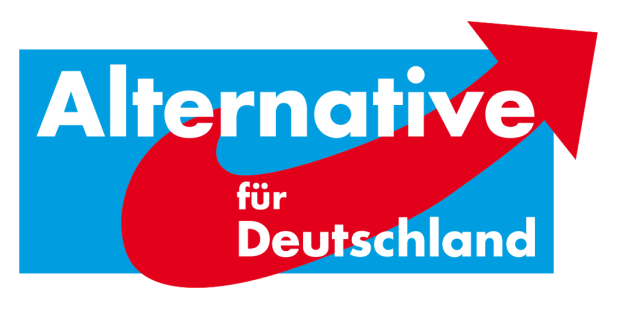 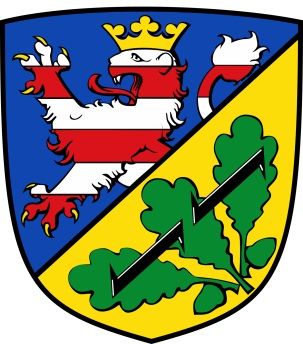 AfD-Fraktion Bad Karlshafen•Friedrich-Ebert-Str. 14•34385 Bad KarlshafenStadt Bad KarlshafenHafenplatz 834385 Bad Karlshafenz. Hd. dem Magistrat9. Schriftliche Anfrage der AfD-Fraktion Bad Karlshafen – Städtisches Bauland Sehr geehrte Damen und Herren,bestehen Flächen, die in städtischer Hand und als potentielles Bauland ausgeschrieben (angeboten) bzw. ausschreibbar sind? (Auch, wenn ein Nutzungs- bzw. Bebauungsplan derzeit noch keine Bebauung vorsieht.) Wenn ja, bitten wir um Karten die diese Gebiete markieren sowie eine Auflistung aller städtischen Grundstücke, die zum Verkauf angeboten werden könnten. Wenn ja, sind diese Flächen schon irgendwo als Bauland ausgeschrieben? Wenn ja, wo? Wenn nein, warum nicht? Mit alternativen Grüßen Florian Kohlweg Vorstandssprecher KreistagsabgeordneterStellv. StadtverordnetenvorsteherAlternative für Deutschland Landkreis Kassel